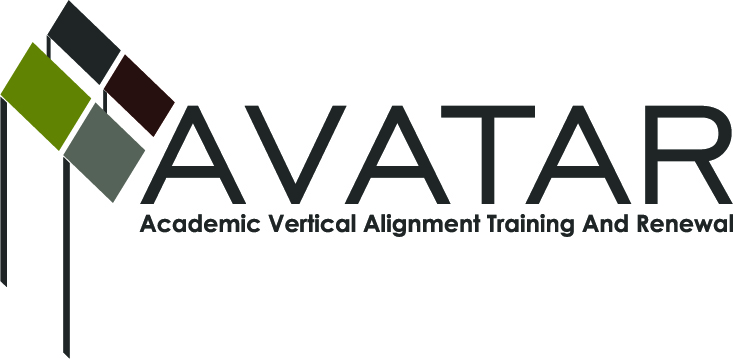 AVATAR Partnership Region: 2Meeting/Session Documentation FormForm should be completed after each meeting and given to the Regional AVATAR Coordinator/FacilitatorAVATAR Meeting MinutesMeeting Participant ListMeeting:AVATAR Team MeetingAVATAR Team MeetingAVATAR Team MeetingAVATAR Team MeetingAVATAR Team MeetingMeeting Purpose:Information MeetingInformation MeetingInformation MeetingInformation MeetingInformation MeetingDate:April 26, 2016Start Time:3:00 p.m.End Time:4:50 p.m.Meeting Coordinator/ Facilitator:Janet M. CunninghamLocation:Location:Northwest Center for Advanced StudiesNorthwest Center for Advanced StudiesMeeting Recorder:Janet M. CunninghamMeeting Timekeeper:Meeting Timekeeper:Connie NowellConnie NowellTimeTopicFormatDiscussion LeaderDesired Outcome3:00Welcome DiscussionJanet Cunningham3:05Finalize Spring 2016 CPC Math ExamDiscussionBethany GoralczykFinal revisions to assessment3:22Analyze CPC Fall AssessmentDiscussionJanet Cunningham4:16Discuss College Preparatory CourseDiscussionJanet Cunningham4:40Plans for Next MeetingDiscussionJanet CunninghamSet next meeting dateAction ItemPerson ResponsibleDue DateWelcome:  Dr. Cunningham welcomed members.Finalize Spring 2016 CPC Math Exam:  Team members discussed draft of the math assessment for spring 2016.  Minor changes were made.  The addition of a cover sheet with instructions will be added.  The final will be prepared and distributed to districts next week.Analyze CPC Fall Assessment:  Members reviewed data from fall 2015 assessment.May Math Meeting:  Mr. Mendoza discussed expectations for May meeting of district math teachers and members of IHEs.  The purpose of the meeting is to get teachers up to speed and to review expectations, objectives, resources, curriculum, etc.Discuss College Preparatory Course (CPC):Partner List.  Melissa Morin informed members that 19 districts had returned their MOU.  She has also heard from several others who wish to participate.Parent Letter/FAQ.  Discussion centered on districts’ reasons for not enrolling students in the course.Website.  Discussion of what should be included on the website – as much information as possible, to include syllabus for math and ELA, FAQs, list of partners, etc.Tentative Timeline.  A timeline of events for the council was reviewed.   Stipends.  Stipends will be delivered at the June meeting.Plans for Next Meeting:  A meeting has been set for Wednesday, June 8, at a time and place to be determined.  Bethany Goralczyk Steven MendozaMelissa MorinApril 29NotesNameTitleOrganization/InstitutionDr. Janet M. CunninghamExecutive  DirectorE2E Partners (P-16  Council)Bethany GoralczykAssistant Math InstructorDel Mar CollegeMelissa MorinHuman Resources AdministratorESC-2Steven MendozaSecondary Mathematics SpecialistESC-2Shelly KeyExecutive Director of AdmissionsTAMUKMichael HollandTeacherBanquete ISDTammy DonaldsonReading/ELA InstructorDel Mar CollegeMelana SilvaCurriculum DirectorCalallen ISD